Особенности регистрации прав на основании судебного акта о признании сделки недействительнойВ жизни случаются ситуации, когда за подтверждением своего права на недвижимое имущество приходится обращаться в суд. Такая необходимость может быть обусловлена разными обстоятельствами, например, продавцом не было получено согласие супруга на продажу совместно нажитой недвижимости, иные существенные причины для обращения в суд за признанием сделки недействительной.Однако для того, чтобы на основании судебного акта можно было осуществить государственную регистрацию права на объект недвижимости, важно при признании сделки недействительной не забыть решить вопрос судьбы этого права. Для того, чтобы судом была решена судьба права, нужно убедиться, чтобы это было указано в исковом заявлении. Тогда суд сможет не только признать сделку недействительной, но и решить судьбу права на объект недвижимости, например, вернув имущество во владение его собственника и прекратив право лица, которое приобрело его по сделке, признанной недействительной. Только в этом случае Росреестр сможет прекратить права приобретателя по такой недействительной сделке и зарегистрировать признанные права. Правильно оформленные документы при этом позволят осуществить регистрационные действия в короткие сроки 1-3 дня. Пресс-служба Управления Росреестра по Иркутской области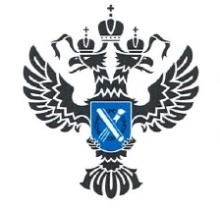 УПРАВЛЕНИЕ РОСРЕЕСТРАПО ИРКУТСКОЙ ОБЛАСТИ                   22 июня 2023 года                   22 июня 2023 года